                EXPOSITION KEMBS 2022 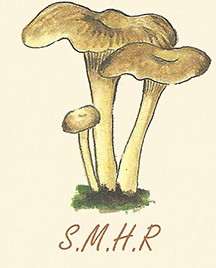 Plantes à baies exposéesActinidiacea		Actinidia deliciosa (A. Chev.)C.F. Liang & A.R. Ferguson							Kiwi Adoxacea		Sambucus ebulus L.		Hièble, Yèble,  			Sambucus nigra L. 		Grand Sureau, Sureau noir					Viburnum lantana		Viorne lantaneViburnum opulus L.		Viorne Obier,Viburnum rhytidophyllum Hemsl.ex F.B.Forbes & Hemsl. 				ViorneAquifoliaceae 		Ilex aquifolium  L. 		HouxAsparagaceae		Convallaria majalis L.		Muguet			Maianthemum bifolium (L.) F.W. Schmidt							Maianthème à deux feuilles, Petit muguet			Polygonatum multiflorum (L.) All.	Sceau de Salomon commun			Polygonatum odoratum (Mill.) Druce							Sceau de Salomon officinal			Polygonatum verticillatum (L.)All.	Sceau de Salomon verticillé			Ruscus aculeatus L.		Petit Houx, Fragon	Berberidaceae		Berberis aquifolium Pursh	 MahoniaBerberis julianae C.K. Schneid.	Epine-vinette de Juliana Berberis thunbergii DC.		Berberis de Thunberg  			Berberis vulgaris   L. 		Épine-vinette, Vinettier, Pisse vinaigreCaprifoliaceae		Leycesteria formosa Wall.		Arbre à FaisansLonicera maackii (Rupr.) Maxim.	Chèvrefeuille de MaackLonicera xylosteum L.		Chèvrefeuille des haies, Camérisier			Symphoricarpos albus (L.)S.F.Blake var. laevigatus (Fernald) S.T.Blake 								Arbre aux perles, Symphorine à fruits blancs			Symphoricarpos x doorenbosii Krüssm.							Symphorine rose, Arbre à perles roseSymphoricarpos x chenaultii Rehd.	Symphorine roseCelastraceae 		Euonymus europaeus   L. 		Fusain, Fusain d'Europe			Euonymus fortunei Hand. Mazz.	Fusain persistant			Euonymus japonicus Thunb.	Fusain du JaponCornaceae 		Cornus alba L.			Cornouiller blanc			Cornus mas L. 			Cornouiller mâle, Cornouiller sauvageCornus sanguinea L.		Cornouiller sanguinCucurbitaceae 		Bryonia dioica Jacq. 		Bryone dioïque, Navet du diableCupressaceae 		Juniperus communis  L.		Genévrier commun, GenièvreDioscoreaceae		Dioscorea communis (L.) Caddick & Wilkin							Herbe aux femmes battues, Tamier communEleagnaceae		Eleagnus angustifolia L.		Olivier de BohêmeGrossulariaceae		Ribes sanguineum Pursh		Groseillier à fleursHypericaceae		Hypericum calycinum L.		Millepertuis à grandes fleursLauraceae		Laurus nobilis L.			Laurier vrai, Laurier sauce, LaurierMelanthiaceae		Paris quadrifolia L.		Parisette à quatre feuillesMoraceae		Ficus carica L.			Figuier			Maclura pomifera (Raf.) C.K. Schneid.							Oranger des OsagesOleaceae 		Chionanthus retusus Lindl. & Paxton							Arbre aux franges de ChineLigustrum vulgare L. 		Troène commun, Troène vulgaireRhamnaceae		Rhamnus cathartica L.		Nerprun purgatifRosaceae		Chaenomeles japonica (Thunb.) Lindl.							Cognassier du Japon			Cotoneaster divaricatus Rehder & E.H. Wilson		Cotonéaster divariqué			Cotoneaster franchetii Bois	Cotonéaster de Franchet			  			Cotoneaster horizontalis Decne. 	Cotonéaster horizontal			Cotoneaster integerrimus Medik.	Cotonéaster			Cotoneaster lacteus W.W. Sm.	Cotonéaster			Crataegus crus-galli L.		Aubépine ergot de coqCrataegus laevigata (Poir.) D.C.	Aubépine à feuilles en éventail  			Crataegus monogyna Jacq. 	Aubépine à un style			Crataegus x media Bechst.	Aubépine hybride					Cydonia oblonga Mill.		Cognassier			Exochorda x macrantha C.K. Schneid.							Buisson à perles			Malus domestica Borkh.		Pommier domestique			Malus x perpetu evereste 		Pommier horticole						Malus x zumi Golden Hornet (Matsum.) Rehd.							Pommier Golden Hornet			Prunus laurocerasus L.		Laurier-cerise 			Pyracantha coccinea Orange glow M. Roem.	Buisson ardent à baies oranges			Pyracantha coccinea Red Column M. Roem.		Buisson ardent à baies rouges			Pyrus communis pyraster (L.)Ehrh. Poirier sauvage			Pyrus salicifolia Pall.		Poirier à feuilles de Saule			Rosa arvensis Huds.		Eglantier des champs 			Rosa canina L. 			Églantier des chiens, Rosier des haies	  			Rosa cinnamomea L.		Grand Eglantier, Rosier cannelleRosa pimpinellifolia L.		Églantier Pimprenelle, Rosier Pimprenelle			Rosa rubiginosa L.		Rosier à odeur de pomme			Rosa rugosa Thunb.		Rosier rugueux						Rubus caesius L.			Ronce bleuâtre, Ronce bleue			Rubus fruticosus L. 		Mûre, Ronce des bois, Ronce des haies			Sorbus aucuparia L.ssp aucuparia	Sorbier des oiseleurs, Arbre à grives			Sorbus aucuparia ssp praemorsa (Guss.) Nyman							Sorbier des oiseleurs, Arbre à grivesSorbus mougeotii Soy.-Will. & Godr.							Alisier de Mougeot, Sorbier de Mougeot			Sorbus torminalis (L.) Crantz	Alisier torminal, Sorbier torminal	Rutaceae		Citrus reticulata Blanco		Mandarinier			Poncirus trifoliata (L.) Raf.	Citronnier épineux			Zanthoxylum piperitum (L.) D.C.	Poivre du SichuanSolanaceae 		Atropa belladona L. 		Belladone, Morelle furieuse			Physalis alkekengi L. 		Alkékenge, Amour-en-cage, Coqueret, Lanterne			Solanum capsicastrum Link ex Schauer							Pomme d’amour			Solanum dulcamara L.		Douce-amère  			Solanum nigrum L. 		Morelle noire, Tue-chien				Solanum nigrum chlorocarpum L.	Morelle noire à fruits jaunes		Taxaceae 		Taxus baccata L. 		If commun, If à baiesVerbenaceae		Callicarpa bodinieri Lev. 		Arbuste aux bonbons			Clerodendron trichotomum Thumb.Arbre du ClergéViscaceae		Viscum album L. 			Gui Vitaceae 		 Ampelopsis brevipedunculata cv elegans Maxim. ex Trautv.							Fausse vigne viergeParthenocissus quinquefolia (L.) Planch. Vigne-vierge à cinq folioles			Vitis vinifera L.			Vigne cultivéePlantes présentées sans baiesAraliaceae		Hedera helix L. 			Lierre grimpantEricaceae		Vaccinium myrtillus		MyrtillierLythraceae		Punica granatum L.		GrenadierMyrtaceae		Acca sellowiana (O. Berg) Burret	Goyavier du Brésil, Goyavier ananasRosaceae		Aronia melanocarpa (Michx.)Elliott							Aronia noirRubiaceae		Coffea arabica L.			CaféierAutres Plantes présentéesBignoniaceae		Campsis radicans (L.) Seem. ex Bureau							Bigogne, Jasmin de VirginieCannabinaceae		Humulus lupulus L.		HoublonEuphorbiaceae		Euphorbia lathyris L.		Euphorbe des jardins, Epurge		Fagaceae		Castanea sativa Mill.		Châtaignier communSapindaceae		Aesculus hippocastanum L.	Marronnier d’IndeSolanaceae	Datura stramonium L.		Datura, Stramoine commune, Pomme épineuseDiversGalle du Chêne sur pétioles de feuilles de Quercus petraea (Mattuschka) Liebl.  (leg Michel RICHARD)Les insectes à l'origine des galles du chêne sont les cynips (petits hyménoptères de la même famille que les abeilles ou les guêpes) qui piquent différentes parties de l'arbre pour y pondre leurs œufs. Dans le même temps, ces parasites déposent des substances biochimiques qui modifient le développement des tissus végétaux.Les cynips utilisent ce procédé afin de protéger leurs œufs ; après l'éclosion, les larves peuvent ainsi se nourrir des substances contenues dans la galle. Suivant la saison et l'espèce de cynips, les galles se localisent à différents endroits de l'arbre et prennent des formes variées.Soit :Plantes à baies 			: 96		Présentées avec baies 	:  90		Présentées sans baies	:    6	Autres plantes 			:    6         		Total 	: 102 espèces